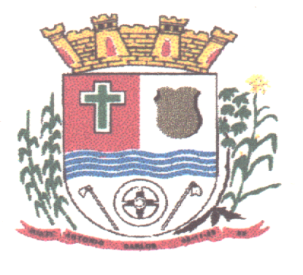 AVISO DE ERRATAPROCESSO LICITATÓRIO Nº 69/2016PREGÃO PRESENCIAL Nº 47/2016A Prefeitura Municipal de Antônio Carlos, torna pública a ERRATA, comunicando a todos os interessados que no Processo Licitatório 69/2016 – modalidade Pregão Presencial nº 47/2016, altera o que segue:Onde se lê:14 – DO FORNECIMENTO E CONDIÇÕES DE ENTREGA(...)“14.5 - A validade dos medicamentos, no momento de seu recebimento, não poderá ser inferior a 75% do seu prazo de validade;.”Leia-se: “14.5 - A validade dos medicamentos, no momento de seu recebimento, não poderá ser inferior a 50% do seu prazo de validade;.”Todos os demais termos do referido edital ficam inalterados.Antônio Carlos, 19 de setembro de 2016._____________________________________________Eliane Nunes de Oliveira FolganesPregoeira